ORDENANZA XVIII – N°290ANEXO UNICO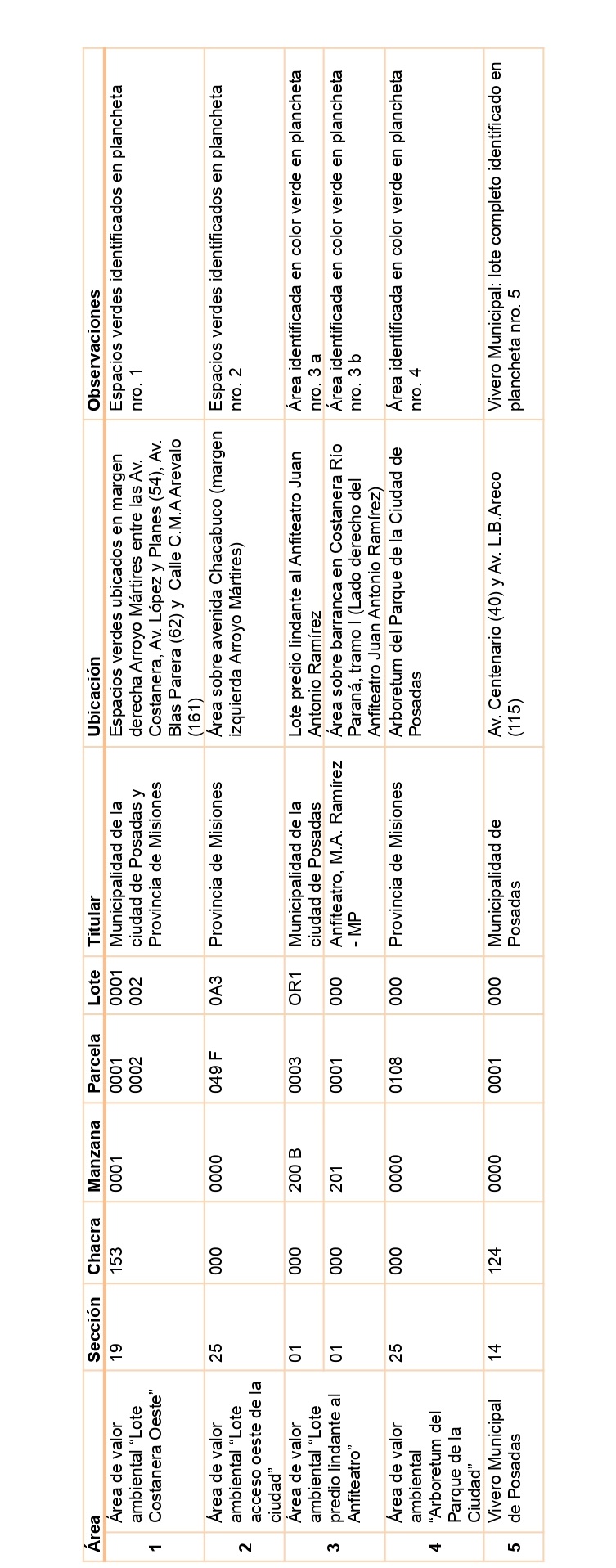 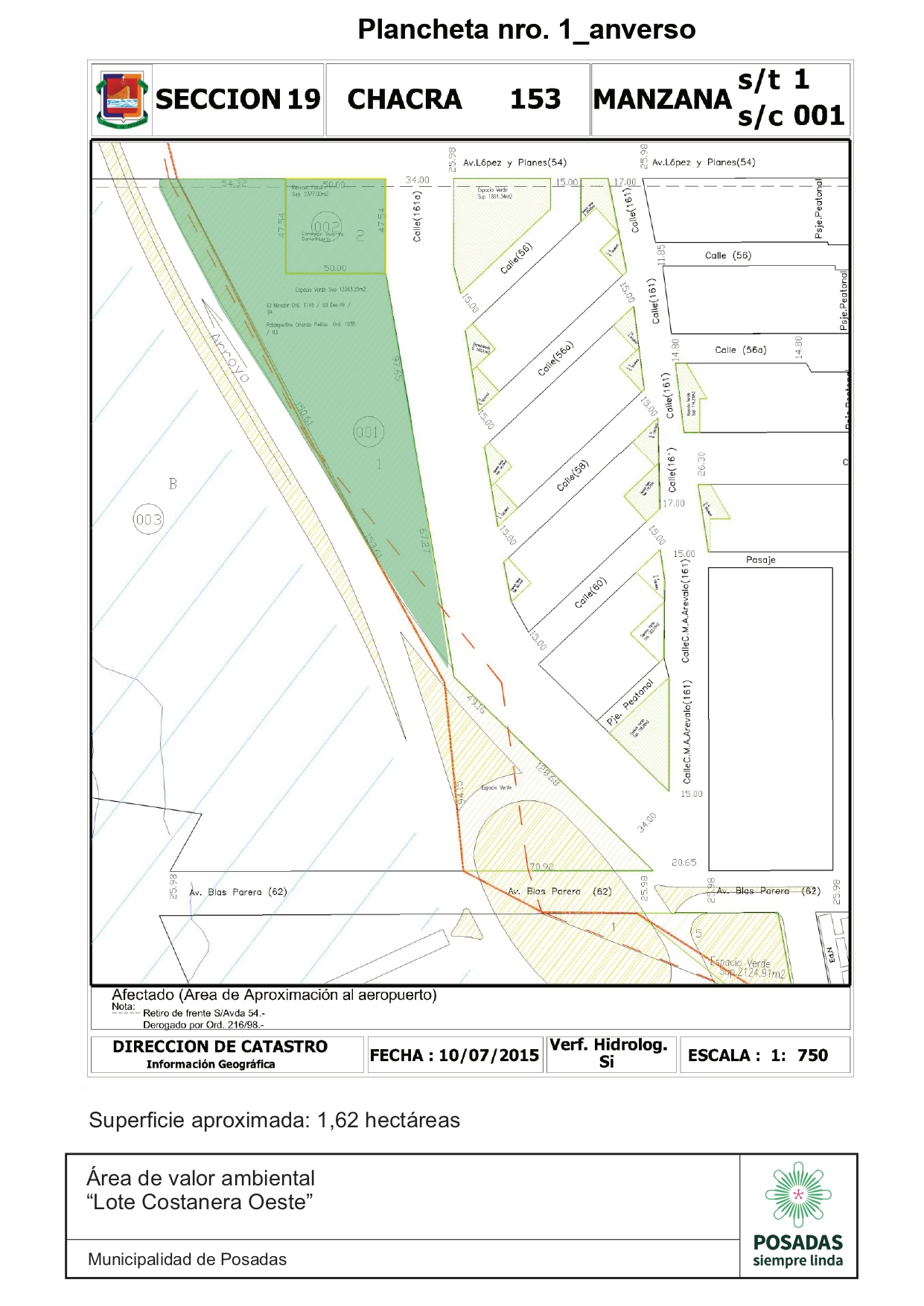 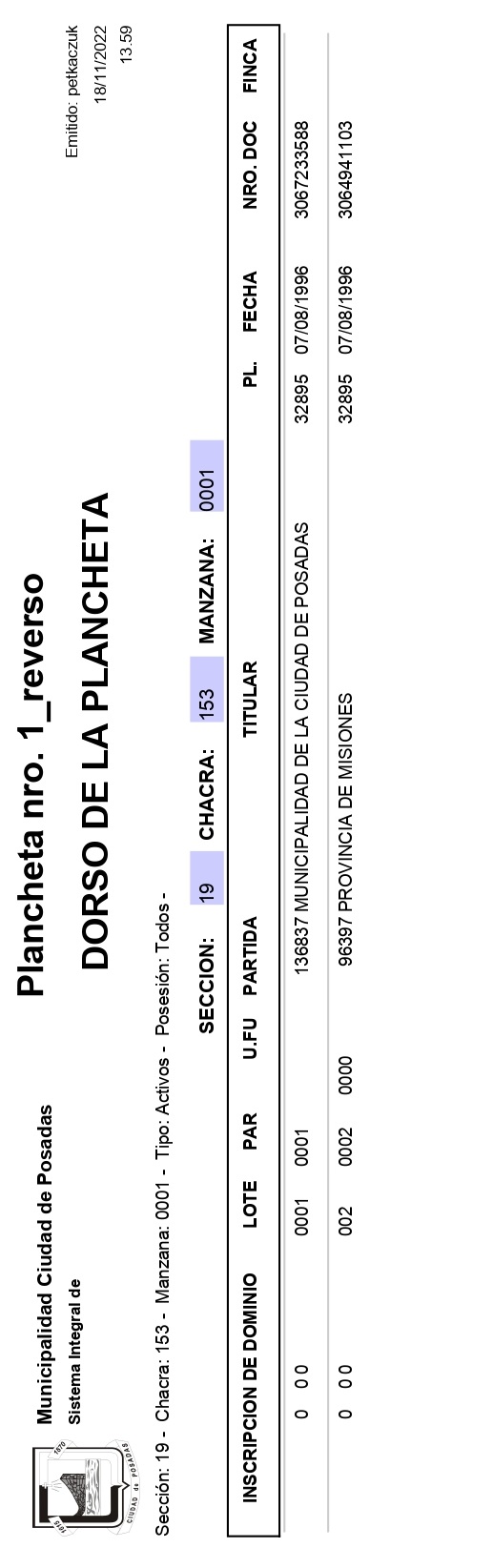 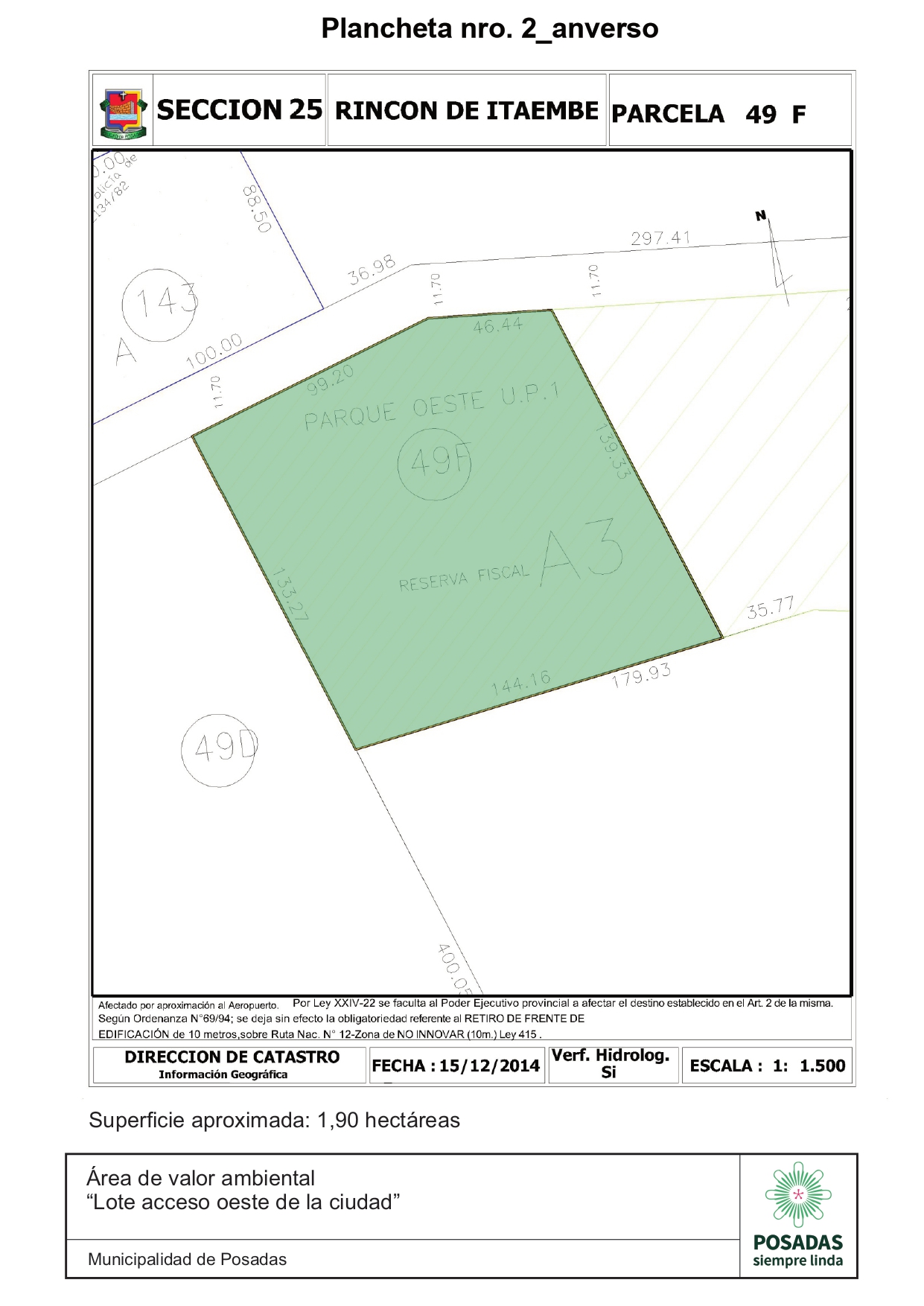 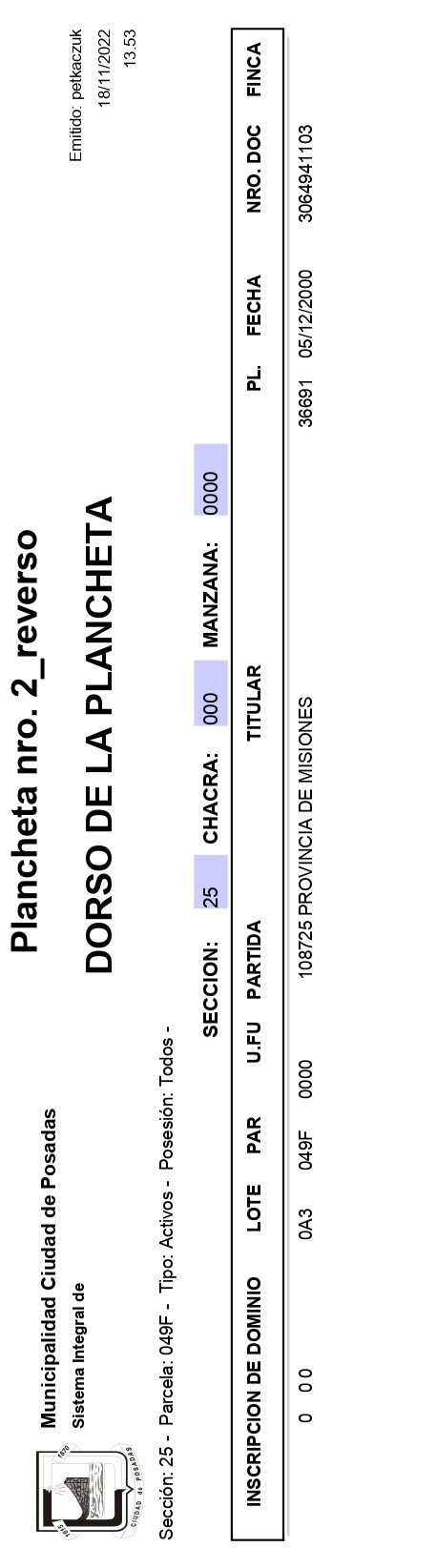 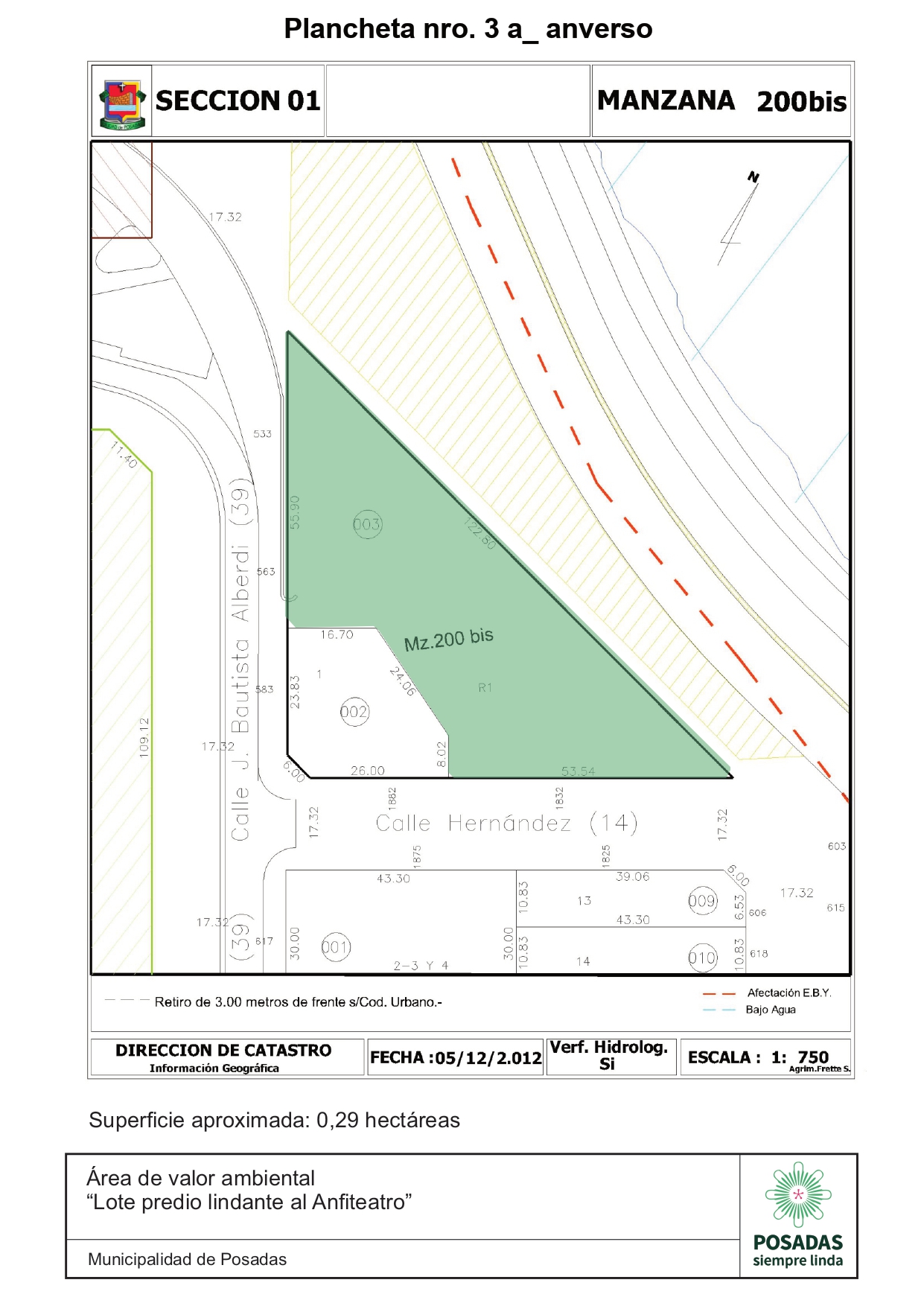 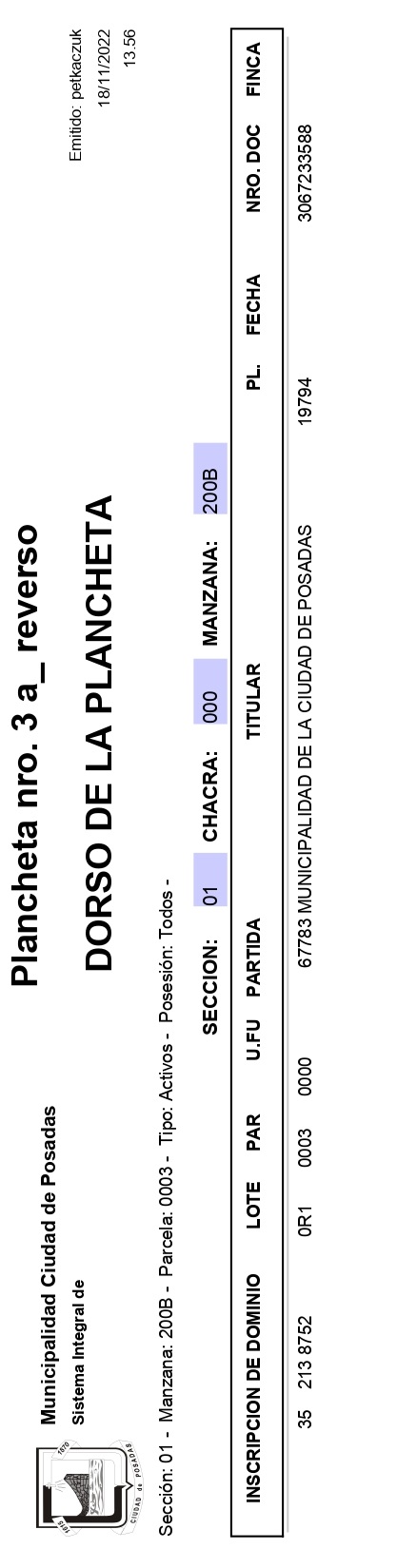 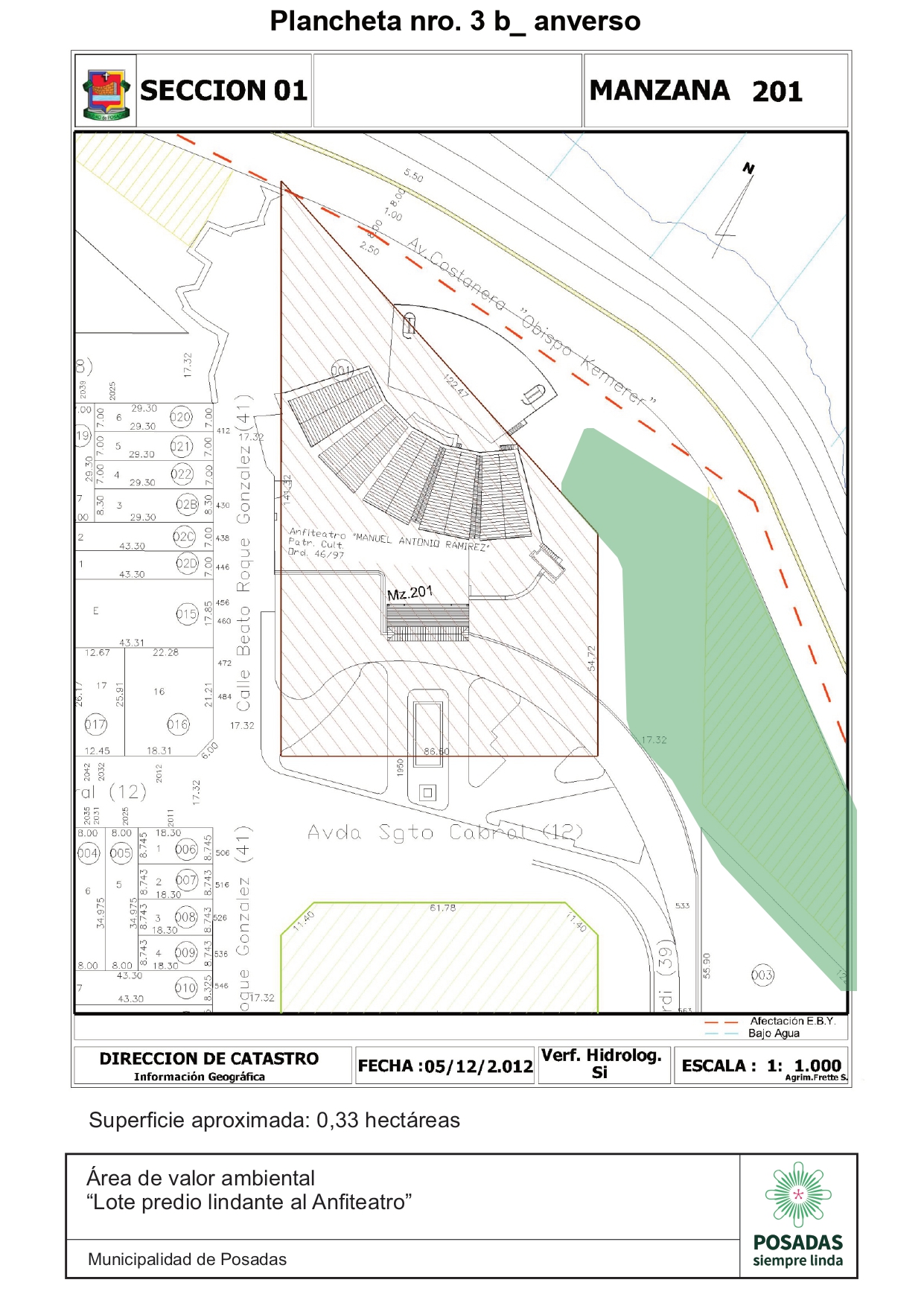 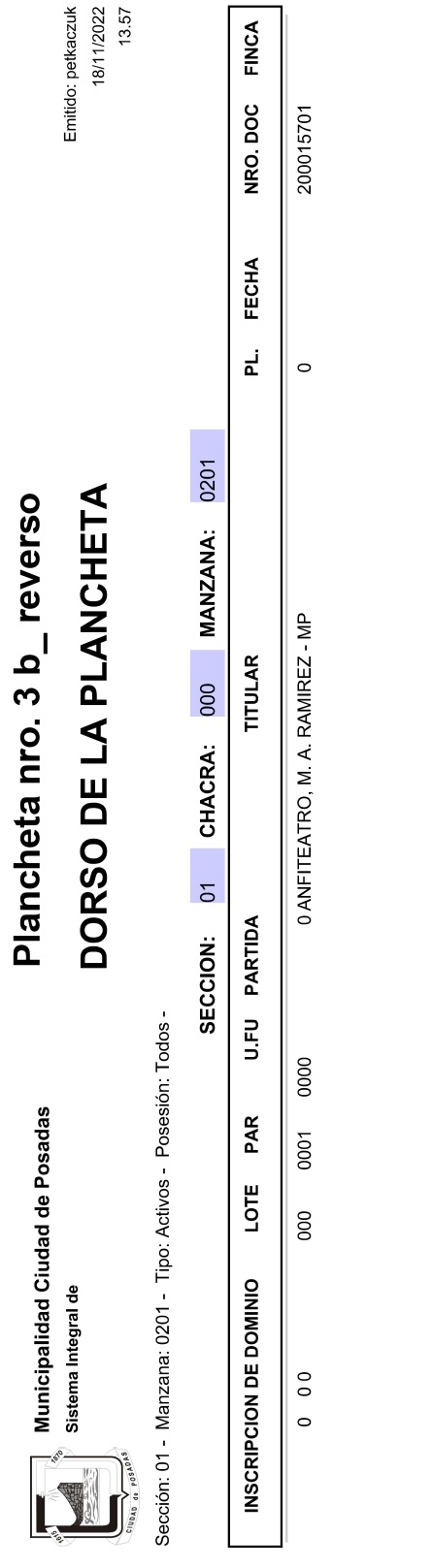 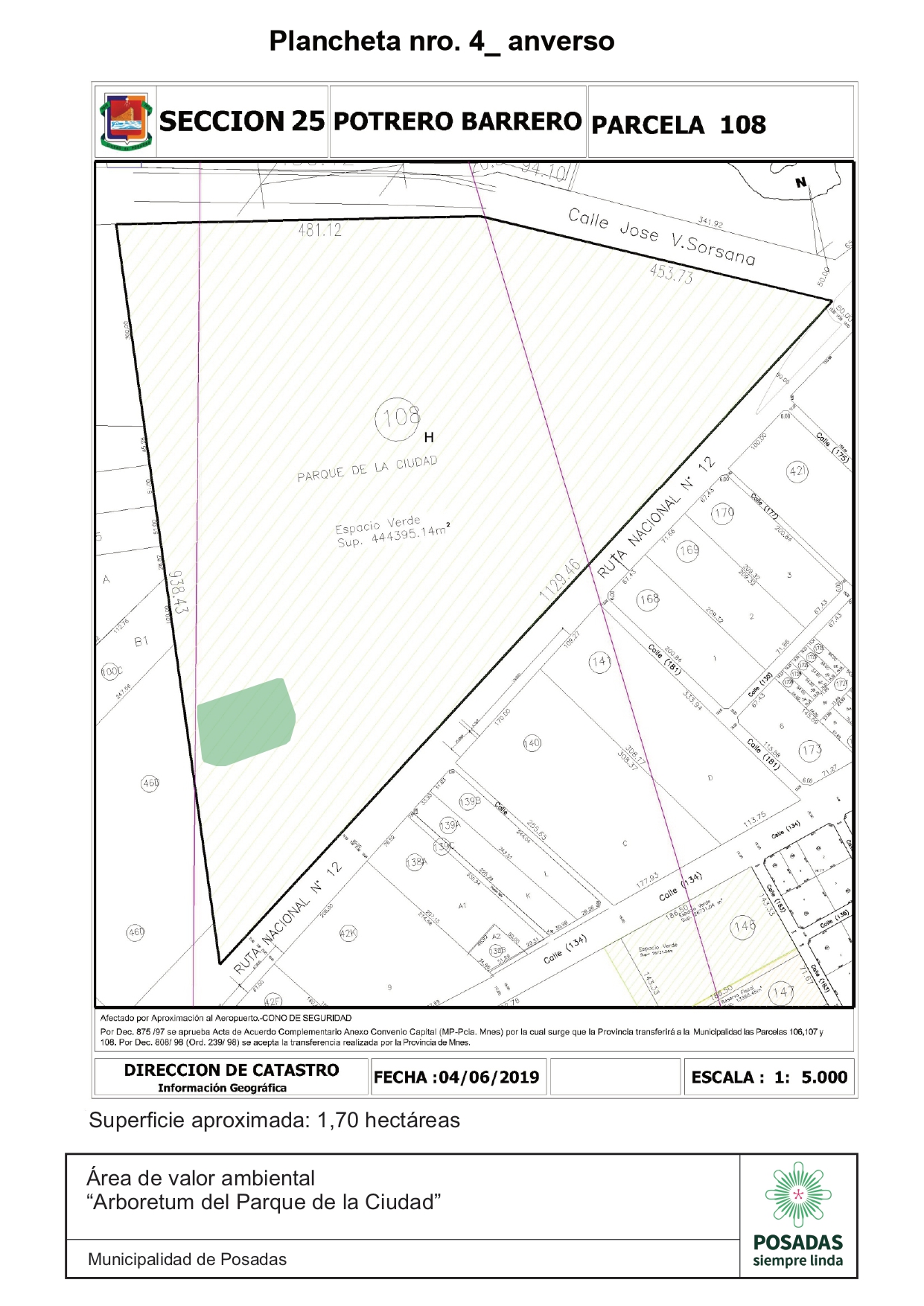 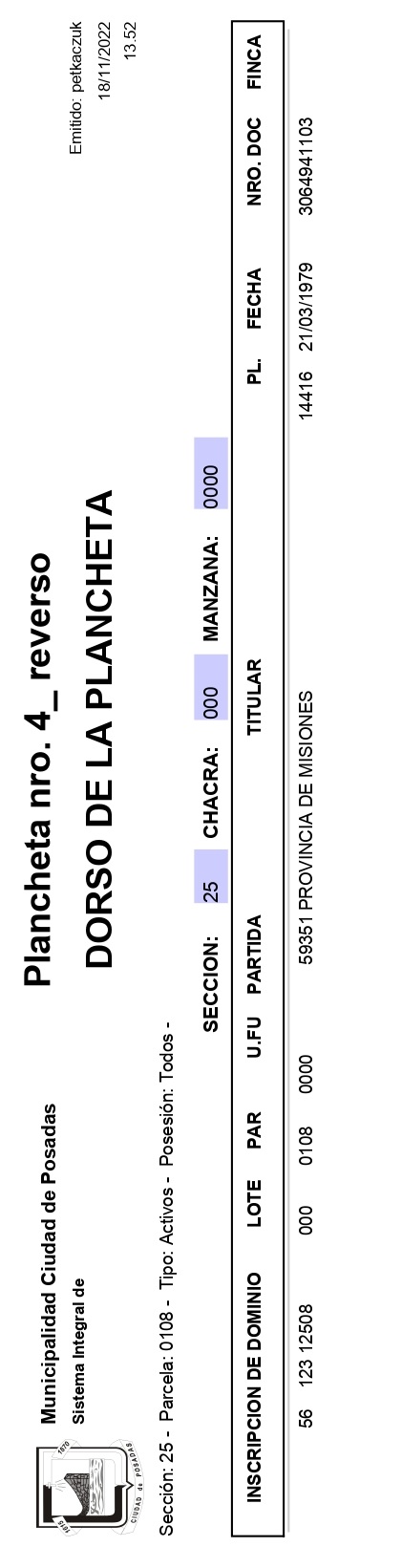 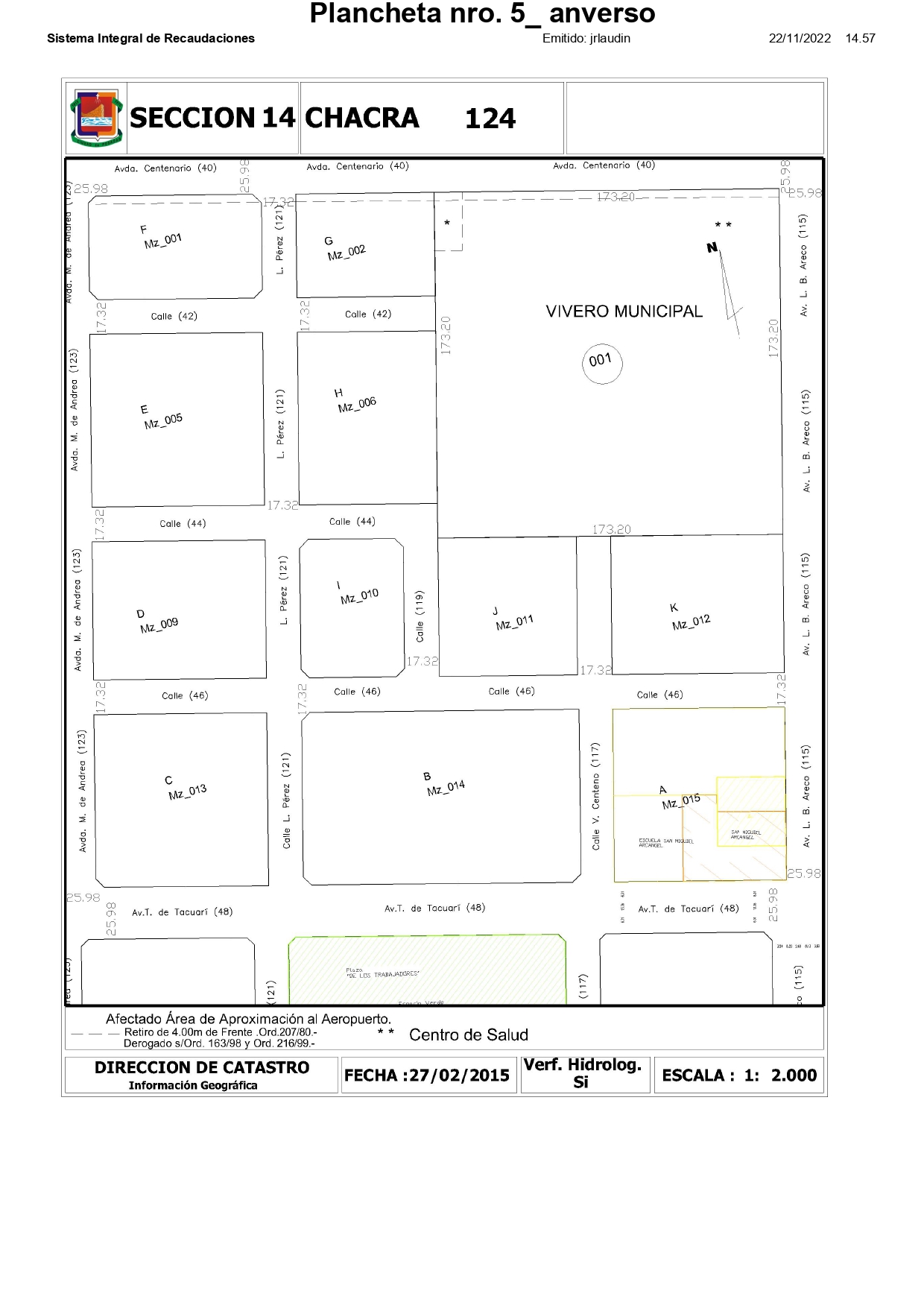 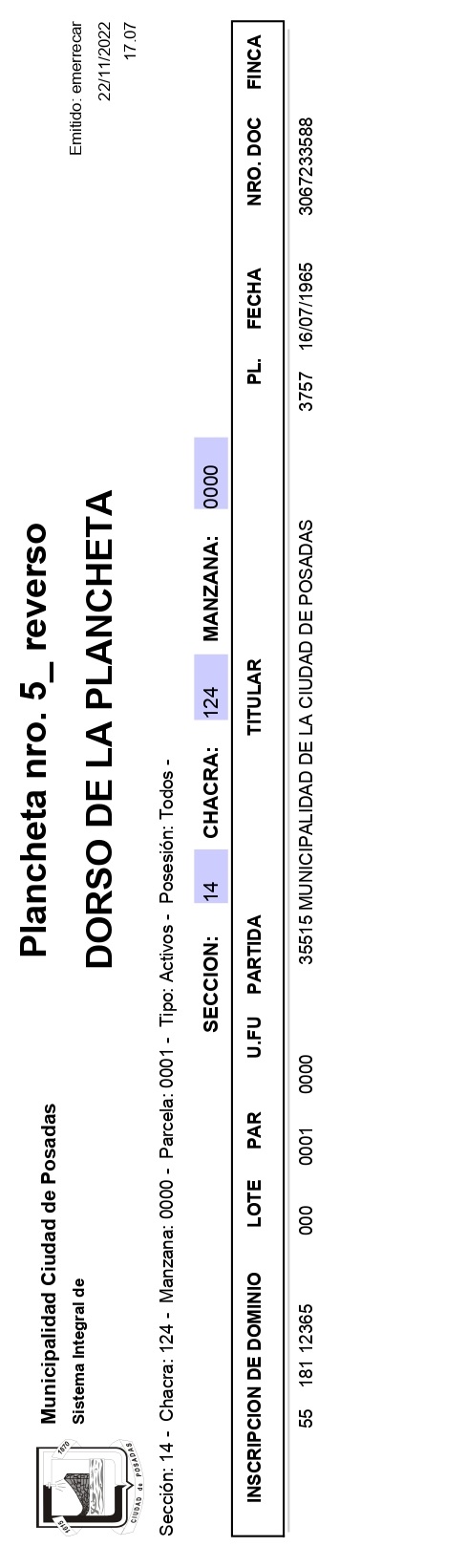 